BÖLÜM I                                                    DERS PLANI                                                  2023BÖLÜM IIBÖLÜM IIIBÖLÜM IV Türkçe Öğretmeni                                                                                                                                                                                                                                                                                                                     Okul Müdürü   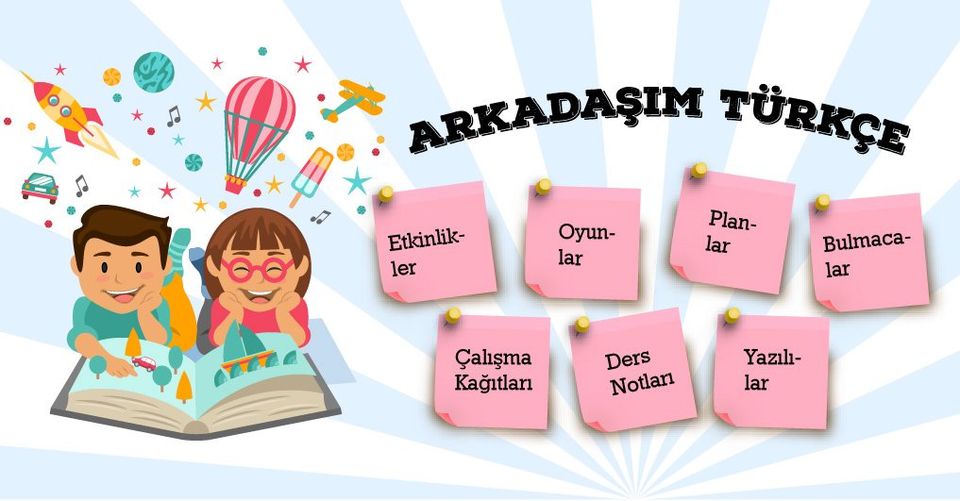 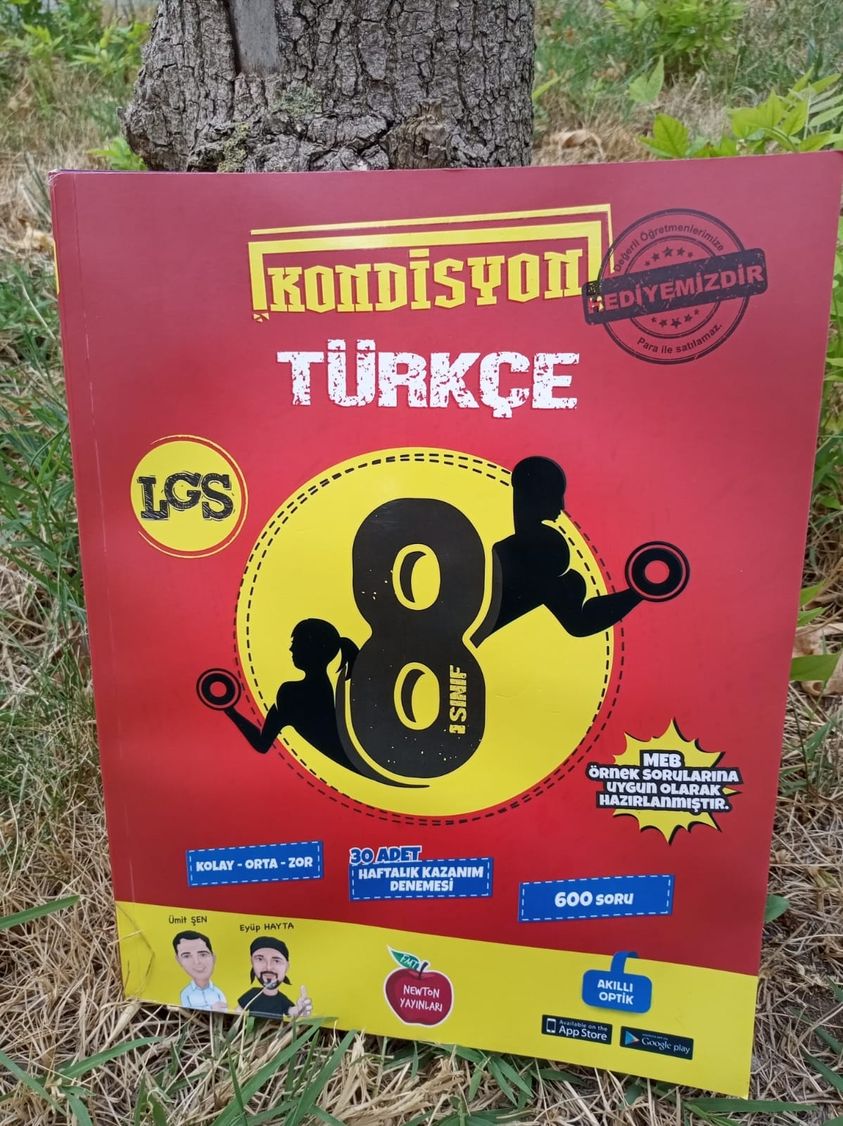 Dersin adıTÜRKÇESınıf8Temanın Adı/Metnin AdıDOĞA VE EVREN/GÜNDÜZÜNÜ KAYBEDEN KUŞKonu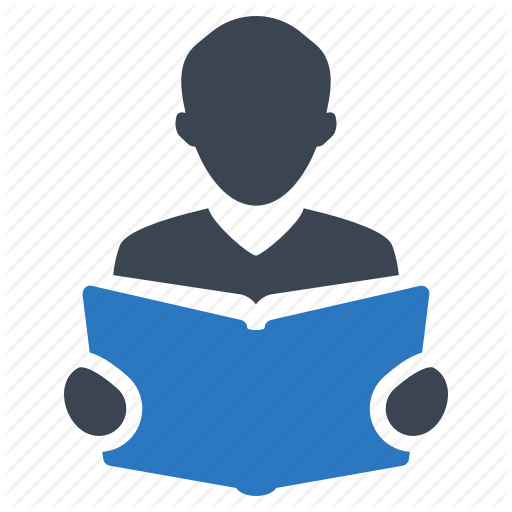 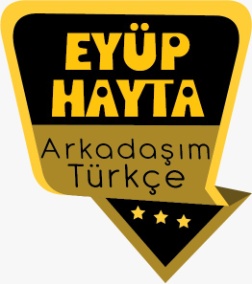 Sözcükte anlamAtasözleriEş anlamÖznel ve nesnel yargılarYabancı sözcüklere Türkçe karşılıklarBaşlıkKarşılaştırmaNoktalama işaretleriYazım kurallarıAmaç, sebep ve koşul cümleleriDeyimlerAnlatım bozukluğuDüşünceyi geliştirme yollarıFıkraAnlatım biçimleriAnlatıcı türleriMetin tamamlamaÖnerilen Süre40+40+40+40+40 (5 ders saati)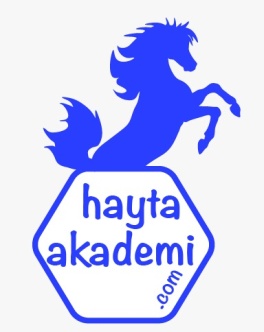 Öğrenci Kazanımları /Hedef ve Davranışlar OKUMAAkıcı OkumaT.8.3.1. Noktalama işaretlerine dikkat ederek sesli ve sessiz okur. Söz VarlığıT.8.3.5. Bağlamdan yararlanarak bilmediği kelime ve kelime gruplarının anlamını tahmin eder.T.8.3.7. Metindeki söz sanatlarını tespit eder. T.8.3.8. Metindeki anlatım bozukluklarını belirler. AnlamaT.8.3.13. Okuduklarını özetler. T.8.3.14. Metinle ilgili soruları cevaplar. T.8.3.23. Metinler arasında karşılaştırma yapar.KONUŞMAT.8.2.3. Konuşma stratejilerini uygular. (Tartışma)YAZMAT.8.4.2. Bilgilendirici metin yazar.Ünite Kavramları ve Sembolleri/Davranış ÖrüntüsüDoğa, evren, uyum, hayvanlar, fayda, masum…Güvenlik Önlemleri (Varsa):Öğretme-Öğrenme-Yöntem ve Teknikleri Soru-cevap,  anlatım, açıklamalı okuma ve dinleme, açıklayıcı anlatım, inceleme, uygulama…Kullanılan Eğitim Teknolojileri-Araç, Gereçler ve Kaynakça* Öğretmen   * Öğrenciwww.tdk.gov.tr  https://sozluk.gov.tr/ internet siteleri, sözlük, deyimler ve atasözleri sözlüğü, EBA, hayvanlar konulu dergi haberleri,  gazete kupürleri, videolar…•  Dikkati ÇekmeBir iyilik yaptığınızda kendinizi nasıl hissediyorsunuz? Örneklerle anlatınız.Sadece insanlara mı iyilik yapıyorsunuz? Hiç sokak hayvanlarına iyilik yaptınız mı?Hayvanların doğal ortamından uzaklaştırılarak bir kafesin içinde yaşamlarını sürdürmeleri konusunda ne düşünüyorsunuz? İnsanların keyif için avlanmasını doğru buluyor musunuz?•  Güdüleme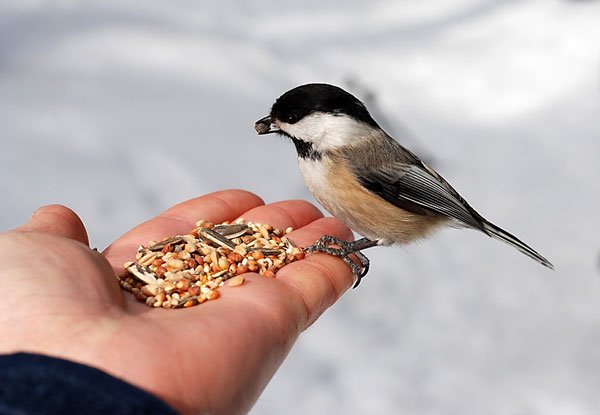 Bu hafta “GÜNDÜZÜNÜ KAYBEDEN KUŞ” adlı metni işleyeceğiz. Sevgili çocuklar, Sevgili Çocuklar, bu dünyanın gerçek sahibi hayvanlar ve bitkilerdir. Her insanın içinde hayvan sevgisi mutlaka olmalıdır. Hayvan sevgisi olmayan insanlardan iyilik beklemek çok zor. Tüketiyoruz, üretmiyoruz, katlediyoruz. Dünyadaki milyarlarca insan hala hayvanları anlamıyor, empati kurmuyor, onları kendi dünyalarından dışlıyor.Çocukluğumuzda başlayan hayvan sevgisini büyüdüğümüz zaman yitiriyoruz. İş, sosyal hayat, aile derken çocukluğunda sevdiğin o mahallenin kedisini bile görmezden geliyor, sırtımızı çeviriyoruz. Hayvan sevgisi ötekileştiriliyor, hayvanları sevenlere çok uzak bir gezegenden gelmiş gibi bakmaya başlıyoruz.Çocuklarımıza hayvan sevgisi ile ilgili sözler ve hikayeler okumamız gerekiyor. Hayvan sevgisi olan çocuklar, hayvanlara zarar vermez, onlara nasıl davranması gerektiğini bilir.“Bir milletin büyüklüğü ve ahlaki gelişimi, hayvanlara olan davranış biçimi ile değerlendirilir.” Mahatma Gandhi•  Gözden GeçirmeBu hafta hayvanlara yardım etmenin ne kadar önemli olduğunu öğreneceksiniz.•  Derse GeçişÖğrencilere tamamlattırılacak.Bu dünya, sadece biz insanların yaşaması için yaratılmamıştır. Bu dünyada biz insanların yaşam hakkı olduğu kadar, diğer canlıların da yaşam hakları vardır. Çevremizdeki canlılar da bu dünyanın nimetlerinden faydalanabilmeli, rahat bir yaşam sürebilmeli, huzur ve güven içerisinde yaşayabilmelidir. Bize düşen ise; çevremizdeki canlılara iyi davranmak, onların doğal ortamlarını bozmamak ve elimizden geldiğince çevremizdeki canlıların yaşam koşullarını iyileştirmeye çalışmaktır.Çevremizdeki canlılara nasıl davranmamız gerektiği ile ilgili düşüncelerimi detaylandırmadan önce şunu belirtmemde yarar var. “Çevremizdeki canlılar” denildiğinde aklımıza yalnızca hayvanlar gelmemelidir. Çünkü bildiğiniz üzere bitkiler ve ağaçlar da canlıdır. Nefes alıp vermektedir ve topraktan, havadan beslenmektedir. Bu nedenle “çevremizdeki canlılar” denildiğinde; en küçük boyutlu böceklerden başlamak üzere, en büyük boyutlu hayvanlara ve bitkilere, ağaçlara kadar bütün doğal yaşam paydaşlarını anlamalıyız.Sevgili arkadaşlar; bu dünyanın düşünen, hayal edebilen, düşündüklerini uygulayabilen en akıllı ve gelişmiş canlıları bizleriz. Bu durum biz insanları diğer canlılara karşı sorumluluk sahibi de yapıyor ve yapmalıdır da. Dünyadaki en gelişmiş canlılar olarak biz insanlar; etrafımızdaki diğer canlıların yaşam hakkına saygı duymalı, onlara yaşamlarını sürdürebilmeleri adına uygun ortamları oluşturmalı ve gerekli desteği sağlamalıyız.Çevremizdeki canlılardan olan sokak hayvanlarına elimizden geldiğince su ve yemek vermeliyiz. Onlar için oluşturabiliyorsak çevremizde bir yaşam alanı meydana getirmeliyiz. Barınaklardaki hayvanları ziyaret ederek hem onlara yemek ve su götürmeli hem de onları severek moral desteği vermeliyiz. Unutmamalıyız ki hayvanlar da duygusal varlıklardır ve sevildiklerini bilirler. O nedenle çevremizdeki hayvanlara onları sevdiğimizi göstermeliyiz. Hayvanları sevmeliyiz ve onlara eziyet etmemeliyiz. Etrafımızdaki canlılardan olan çiçeklere ve ağaçlara su vermeliyiz. Onların bakımını yapmalı, kuruyan dallarını budamalıyız.Sevgili arkadaşlar; unutmamalıyız ki, hepimiz aslında bu dünyanın bir misafiriyiz. Bu misafirlikte doğal dengeyi bozacak davranışlarda bulunmamalıyız. Çevremizdeki hayvanların ve bitkilerin korunmasının doğal dengeyi de korumak, gelecek nesilleri ve dünyanın geleceğini de korumak demek olduğunu unutmamalıyız. Hem hayvanlara hem de bitkilere onların da can taşıdığını bilerek davranmalıyız. Dikkati çekme sorusu sorulduktan sonra öğrencilerden metnin içeriğini tahmin etmeleri istenecek.Metnin başlığı hakkında öğrenciler konuşturulacak.Metnin içeriği öğrenciler tarafından tahmin edilecek.(Metinde neler anlatılmış olabilir?)Güdüleme ve gözden geçirme bölümü söylenecek.Parça öğretmen tarafından örnek olarak okunacak.Öğrenciler tarafından anlaşılmayan, anlamı bilinmeyen kelimeler metnin üzerine işaretlenecekhttps://sozluk.gov.tr/ Anlaşılmayan, anlamı bilinmeyen sözcüklerin anlamı ilk önce sözcüğün gelişinden çıkarılmaya çalışılacak. Sözcüklerin anlamı sözlükten bulunacak, sonra defterlere yazılacak.Öğrencilere 5-8 kelimeden oluşan cümleler kurdurularak bilinmeyen kelimeler anlamlandırılacak.Yanlış telaffuz edilen kelimeler birlikte düzeltilecek.Anlamı verilen sözcük ve sözcük gruplarını bulunuz. Boşluklara uygun harfleri yerleştiriniz.HIRLAMAK: Hırıltıyla ses çıkarmak.TEPETAKLA: Başı aşağı gelecek biçimdeSAHRA: Çöl.ENGİN: Ucu bucağı görünmeyecek kadar geniş, çok geniş.ŞAFAK: Güneş doğmadan az önce beliren aydınlık.ÇİFTE: İki namlulu av tüfeği.TAN YERİ: Güneşin doğmak üzere olduğu sırada, ufukta hafifçe aydınlanan yer.ESENLEMEK: Birine esenlik dileyerek ayrılmak, veda etmek.PALAZ: Kaz, ördek, güvercin vb. bazı kuş yavrularının civcivlikten sonraki durumu.ÜZERLİK: Sedef otugillerden, yaprakları almaşık, çiçekleri beyaz renkte, susama benzeyen tohumları sarı olan, halk hekimliğinde tedavi amaçlı, tütsü olarak kullanılan bir bitki.“Gündüzünü Kaybeden Kuş” metninden hareketle aşağıdaki soruları yanıtlayınız.1. Yazar metinde hangi tür martılardan söz ediyor? Sözü edilen martıyı hiç duydunuz mu?Cevap: Bilinen martılardan çok daha büyük ve kanatları çok daha uzun, Güney akdeniz’de “miho” adı verilen açık deniz martılarından bahsediyor.2. Metinde Miho’nun hangi özelliklerinden söz edilmiştir? Açıklayınız.Cevap: Çok yükseklere çıkabilmeleri ve çok hızlı uçabilmelerinden söz edilmiştir.8.Sınıf MEB Türkçe Ders Kitabı Cevapları Sayfa 2373. Hacı Süleyman’ın keklik avlamak istemesi ve avlayacak keklik bulamayınca öfkelenmesi hakkında ne düşünüyorsunuz? Neden?Cevap:(örnek)Bence Hacı Süleyman, savunmasız hayvanları avlamak için elindeki silaha güvenecek kadar aciz ve zavallı bir insandır. Zevk için avlanmak insanlık dışı bir davranıştır.4. Hacı Süleyman niçin kuşları avlamak istiyor olabilir?Cevap: Kendini hayvanlardan üstün görmektedir. Kibirli davranmaktadır. Kendi egosunu tatmin etmek istemektedir. Bu nedenle kuşları avlamak istemektedir.5. “Miho hâlâ gündüzü arıyor ama bulamıyordu.” ifadesiyle yazarın anlatmak istediği ne olabilir?Cevap: Yazar Miho’nun körlüğünün geçeceğine dair umudu olduğunu fakat bu umudun gerçekleşmediğini anlatmaktadır.6. Okuduğunuz metinden çıkardığınız sonuç nedir?Cevap: Hayvanlar da insanlar gibi birer canlıdır ve yaşamaya hakları vardır. Zevk için avlanmak insanlığa sığmayan kötü bir davranıştır.“Gündüzünü Kaybeden Kuş” metnini özetleyiniz.GÜNDÜZÜNÜ KAYBEDEN KUŞ METNİ ÖZETİHacı Süleyman adlı bir avı keklik avına çıkmıştır. Uzun süre geçmesine rağmen keklik avlayamamış ve bu duruma sinirlenmiştir. O sırada bir martı türü olan miho yuvasından kanatlanır. Hacı Süleyman kuşa doğru ateş eder. Saçmalardan biri kuşun iki gözünü de kör eder. Miho birden karanlığa bürünmüştür. Bu karanlığı aşıp yine maviliklere ulaşacağını umut ederek yükseklere uçar. Yavrularını bulmak için öter. Uzun süre körlükten kurtulmak için ve yavrularını bulabilmek için var gücüyle uçar ve öter. Sonunda yorgun düşer ve ölür.“Gündüzünü Kaybeden Kuş” metninden alınan cümlelere, uygun söz sanatlarını örnekteki gibi yazınız.benzetme – karşıtlık – kişileştirme – konuşturma – abartmaDenizin o hırlayan uçurumları, tepetakla dönmüş Niagara şelaleleri gibi havaya yükselirken onlara gün doğdu demektir.BenzetmeFırtınasız, açık havada başka bir âlemden geliyormuş gibi, ara sıra uzak bir çağırış
duyulur gibi olur.Cevap: BenzetmeArtık gece olmuştu, Miho hâlâ gündüzü arıyordu.Cevap: KarşıtlıkTanyeri uyanırken keklikler derelerden, yamaçlardan yeni doğan günü bütün kuşlar,
böcekler, taşlar ve denizlerle selamlıyorlardı.Cevap: KişileştirmeBütün ana keklikler, “Merhaba!” diyerek gevezelik ediyor ve “Bir karanlık gece daha
atlattık.” diye birbirlerini kutluyorlardı.Cevap: KonuşturmaAşağıdaki hikâyeleri konu ve kahramanlar bakımından karşılaştırınız.CEVAPAşağıdaki paragraftan yola çıkarak nesli tükenen hayvanların korunması için yapılması gerekenleri ve nesillerinin tükenme nedenlerini arkadaşlarınızla tartışınız.“Son yıllarda birçok hayvan türünün yok olduğunu ya da nesillerinin tükenmek üzere olduğunu biliyoruz. Uluslararası Doğayı Koruma Birliği (IUCN) Hayvan Türlerini Koruma Komisyonu, hazırladığı raporda, şu an dünya üzerindeki türlerin %25’inin yok olma tehlikesiyle karşı karşıya olduğunu, 26 memeli türünün 24’ünün yok olma sınırında olduğunu ve geçtiğimiz 100 yıl içerisinde 1000 kadar türün neslinin tükendiğini belirtiyor. Bu konuyla ilgili yapılan araştırmalarda, bir yabani hayvan türünün toplam sayısı 1000’e bile ulaşamıyorsa bu hayvan türünün özel olarak korunması gerektiği vurgulanıyor.”Dr. Mehmet Borga TIRPANCEVAPSevgili arkadaşlar,Şu anda nesli tükenmekte olan bir çok hayvan var ve bunun en büyük nedeni bizleriz. Bu nedenle artık nesli tükenmekte olan hayvanlara verdiğimiz zararı iyi öğrenmeli ve bu davranışlardan uzak durmalıyız.Bazı hayvanların neslinin tükenme nedeni küresel ısınma, bazılarının yaşam alanlarının ellerinden alınması bazıları da keyfi yapılan avlanmalardır. Şu anda gereksiz ağaç kesilmesi ormanlara zarar veriyor ve hayvanlar yaşama alanı bulamıyor. Sebepsiz yapılan avlanmalar bir çok hayvanın neslinin tükenmesine ve doğal zincirin bozulmasına neden oluyor. Kuraklık nedeniyle kutuplardaki buzullar eriyerek kutup sıcaklığının düşmesine ve orada yaşayan hayvanların yaşam şartlarının bozulmasına neden oluyor. Bu nedenle gereksiz ağaç kesimine engel olmalıyız. Su tüketimini azaltmalı, gereksiz avlanmalardan kaçınmalıyız.Evet arkadaşlar artık nesli tükenen hayvanlara karşı ne yapmamız gerektiğini öğrendik ve hepimiz üzerimize düşen görevi yerine getirmeliyiz. Beni dinlediğiniz için teşekkür ederim.Aşağıdaki cümlelerde yapılan anlatım bozukluklarını bulunuz. Doğrularını verilen boşluğa örnekteki gibi yazınız.CEVAP1. Kardeşime hiç kızmıyorum; çünkü çok seviyorum.
Kardeşime hiç kızmıyorum; çünkü onu çok seviyorum.2. Anneni tanıyoruz ve sonsuz güveniyoruz.
Anneni tanıyoruz ve ona sonsuz güveniyoruz.3. Bugün yemekte ben pide, o ise çorba içti.
Bugün yemekte ben pide yedim, o ise çorba içti.4. Müzik dersini çok az, resim dersini ise hiç sevmem.
Müzik dersini çok az severim, resim dersini ise hiç sevmem.5. Herkes bu duruma çok üzülmüştü, yüzü gülmüyordu.
Herkes bu duruma çok üzülmüştü, kimsenin yüzü gülmüyordu.6. Fırında pişen yemeğe kaşar koyup kapattım.
Fırında pişen yemeğe kaşar koyup fırını kapattım.7. Çocuklarımızı sevmeli, yüreklendirmeli, destek olmalıyız.
Çocuklarımızı sevmeli, yüreklendirmeli, onlara destek olmalıyız.8. Dün geceki konser seyircilerin beğenisini kazanmış, eski yıllara götürmüştü.
Dün geceki konser seyircilerin beğenisini kazanmış, onları eski yıllara götürmüştü.Derse hazırlık bölümünde küresel ısınma ile ilgili yaptığınız araştırmaların sonuçlarını verilen grafik ile destekleyerek bilgilendirici bir metin yazınız. Yararlandığınız kaynağı metnin sonuna ekleyiniz.Yerküreyi çepeçevre saran atmosferde bulunan CO2, CH4, N2O, CFC, O3, ve CO gibi gazlar sera etkisi yaparak yeryüzünün bugünkü sıcaklık derecelerinde kalmasını sağlamaktadır. Atmosferin yeryüzünden itibaren ortalama 11 km yukarısına kadarki troposfer katmanında bulunan sera gazlarının atmosferde giderek artması, küresel ısınma dediğimiz, tüm canlıların yaşamını tehdit eden boyutlara ulaşan olaylar zincirinin oluşmasına neden olmaktadır. Bilhassa fosil yakıtların aşırı kullanımı, hızlı nüfus artışı, yaşam standardının yükseltilmesi gibi insan aktiviteleri küresel ısınmanın etkilerini artıran olaylardır. Küresel ısınma olgusu sonucu gözlenen doğal felaketler, insan yaşamı başta olmak üzere bitki ve hayvanların yaşam koşullarını güçleştirmektedir. Dünya iklim sistemindeki bu ani, aşırı ve sert değişimlerin 30-40 yıl sonra tarım yapacak toprak, yaşanacak yeryüzü bırakmayacağı tahmin edilmektedir. Bu çalışmada, küresel ısınma, tarihçesi, küresel ısınmaya neden olan gazlar, küresel ısınmanın neden olduğu sorunlar, canlı yaşama ve ülkemize etkileri, küresel ısınmaya karşı yapılan çalışmalar ve öneriler kısa olarak tartışılmıştır.Diğer metnin hazırlık çalışması verilecek.(Yaşadığınız şehrin hava kirliliği oranı ile ilgili araştırma yapınız. Araştırma yaparken “www.havaizleme.gov.tr” adresinden yararlanabilirsiniz.)•  Derse GeçişÖğrencilere tamamlattırılacak.Bu dünya, sadece biz insanların yaşaması için yaratılmamıştır. Bu dünyada biz insanların yaşam hakkı olduğu kadar, diğer canlıların da yaşam hakları vardır. Çevremizdeki canlılar da bu dünyanın nimetlerinden faydalanabilmeli, rahat bir yaşam sürebilmeli, huzur ve güven içerisinde yaşayabilmelidir. Bize düşen ise; çevremizdeki canlılara iyi davranmak, onların doğal ortamlarını bozmamak ve elimizden geldiğince çevremizdeki canlıların yaşam koşullarını iyileştirmeye çalışmaktır.Çevremizdeki canlılara nasıl davranmamız gerektiği ile ilgili düşüncelerimi detaylandırmadan önce şunu belirtmemde yarar var. “Çevremizdeki canlılar” denildiğinde aklımıza yalnızca hayvanlar gelmemelidir. Çünkü bildiğiniz üzere bitkiler ve ağaçlar da canlıdır. Nefes alıp vermektedir ve topraktan, havadan beslenmektedir. Bu nedenle “çevremizdeki canlılar” denildiğinde; en küçük boyutlu böceklerden başlamak üzere, en büyük boyutlu hayvanlara ve bitkilere, ağaçlara kadar bütün doğal yaşam paydaşlarını anlamalıyız.Sevgili arkadaşlar; bu dünyanın düşünen, hayal edebilen, düşündüklerini uygulayabilen en akıllı ve gelişmiş canlıları bizleriz. Bu durum biz insanları diğer canlılara karşı sorumluluk sahibi de yapıyor ve yapmalıdır da. Dünyadaki en gelişmiş canlılar olarak biz insanlar; etrafımızdaki diğer canlıların yaşam hakkına saygı duymalı, onlara yaşamlarını sürdürebilmeleri adına uygun ortamları oluşturmalı ve gerekli desteği sağlamalıyız.Çevremizdeki canlılardan olan sokak hayvanlarına elimizden geldiğince su ve yemek vermeliyiz. Onlar için oluşturabiliyorsak çevremizde bir yaşam alanı meydana getirmeliyiz. Barınaklardaki hayvanları ziyaret ederek hem onlara yemek ve su götürmeli hem de onları severek moral desteği vermeliyiz. Unutmamalıyız ki hayvanlar da duygusal varlıklardır ve sevildiklerini bilirler. O nedenle çevremizdeki hayvanlara onları sevdiğimizi göstermeliyiz. Hayvanları sevmeliyiz ve onlara eziyet etmemeliyiz. Etrafımızdaki canlılardan olan çiçeklere ve ağaçlara su vermeliyiz. Onların bakımını yapmalı, kuruyan dallarını budamalıyız.Sevgili arkadaşlar; unutmamalıyız ki, hepimiz aslında bu dünyanın bir misafiriyiz. Bu misafirlikte doğal dengeyi bozacak davranışlarda bulunmamalıyız. Çevremizdeki hayvanların ve bitkilerin korunmasının doğal dengeyi de korumak, gelecek nesilleri ve dünyanın geleceğini de korumak demek olduğunu unutmamalıyız. Hem hayvanlara hem de bitkilere onların da can taşıdığını bilerek davranmalıyız. Dikkati çekme sorusu sorulduktan sonra öğrencilerden metnin içeriğini tahmin etmeleri istenecek.Metnin başlığı hakkında öğrenciler konuşturulacak.Metnin içeriği öğrenciler tarafından tahmin edilecek.(Metinde neler anlatılmış olabilir?)Güdüleme ve gözden geçirme bölümü söylenecek.Parça öğretmen tarafından örnek olarak okunacak.Öğrenciler tarafından anlaşılmayan, anlamı bilinmeyen kelimeler metnin üzerine işaretlenecekhttps://sozluk.gov.tr/ Anlaşılmayan, anlamı bilinmeyen sözcüklerin anlamı ilk önce sözcüğün gelişinden çıkarılmaya çalışılacak. Sözcüklerin anlamı sözlükten bulunacak, sonra defterlere yazılacak.Öğrencilere 5-8 kelimeden oluşan cümleler kurdurularak bilinmeyen kelimeler anlamlandırılacak.Yanlış telaffuz edilen kelimeler birlikte düzeltilecek.Anlamı verilen sözcük ve sözcük gruplarını bulunuz. Boşluklara uygun harfleri yerleştiriniz.HIRLAMAK: Hırıltıyla ses çıkarmak.TEPETAKLA: Başı aşağı gelecek biçimdeSAHRA: Çöl.ENGİN: Ucu bucağı görünmeyecek kadar geniş, çok geniş.ŞAFAK: Güneş doğmadan az önce beliren aydınlık.ÇİFTE: İki namlulu av tüfeği.TAN YERİ: Güneşin doğmak üzere olduğu sırada, ufukta hafifçe aydınlanan yer.ESENLEMEK: Birine esenlik dileyerek ayrılmak, veda etmek.PALAZ: Kaz, ördek, güvercin vb. bazı kuş yavrularının civcivlikten sonraki durumu.ÜZERLİK: Sedef otugillerden, yaprakları almaşık, çiçekleri beyaz renkte, susama benzeyen tohumları sarı olan, halk hekimliğinde tedavi amaçlı, tütsü olarak kullanılan bir bitki.“Gündüzünü Kaybeden Kuş” metninden hareketle aşağıdaki soruları yanıtlayınız.1. Yazar metinde hangi tür martılardan söz ediyor? Sözü edilen martıyı hiç duydunuz mu?Cevap: Bilinen martılardan çok daha büyük ve kanatları çok daha uzun, Güney akdeniz’de “miho” adı verilen açık deniz martılarından bahsediyor.2. Metinde Miho’nun hangi özelliklerinden söz edilmiştir? Açıklayınız.Cevap: Çok yükseklere çıkabilmeleri ve çok hızlı uçabilmelerinden söz edilmiştir.8.Sınıf MEB Türkçe Ders Kitabı Cevapları Sayfa 2373. Hacı Süleyman’ın keklik avlamak istemesi ve avlayacak keklik bulamayınca öfkelenmesi hakkında ne düşünüyorsunuz? Neden?Cevap:(örnek)Bence Hacı Süleyman, savunmasız hayvanları avlamak için elindeki silaha güvenecek kadar aciz ve zavallı bir insandır. Zevk için avlanmak insanlık dışı bir davranıştır.4. Hacı Süleyman niçin kuşları avlamak istiyor olabilir?Cevap: Kendini hayvanlardan üstün görmektedir. Kibirli davranmaktadır. Kendi egosunu tatmin etmek istemektedir. Bu nedenle kuşları avlamak istemektedir.5. “Miho hâlâ gündüzü arıyor ama bulamıyordu.” ifadesiyle yazarın anlatmak istediği ne olabilir?Cevap: Yazar Miho’nun körlüğünün geçeceğine dair umudu olduğunu fakat bu umudun gerçekleşmediğini anlatmaktadır.6. Okuduğunuz metinden çıkardığınız sonuç nedir?Cevap: Hayvanlar da insanlar gibi birer canlıdır ve yaşamaya hakları vardır. Zevk için avlanmak insanlığa sığmayan kötü bir davranıştır.“Gündüzünü Kaybeden Kuş” metnini özetleyiniz.GÜNDÜZÜNÜ KAYBEDEN KUŞ METNİ ÖZETİHacı Süleyman adlı bir avı keklik avına çıkmıştır. Uzun süre geçmesine rağmen keklik avlayamamış ve bu duruma sinirlenmiştir. O sırada bir martı türü olan miho yuvasından kanatlanır. Hacı Süleyman kuşa doğru ateş eder. Saçmalardan biri kuşun iki gözünü de kör eder. Miho birden karanlığa bürünmüştür. Bu karanlığı aşıp yine maviliklere ulaşacağını umut ederek yükseklere uçar. Yavrularını bulmak için öter. Uzun süre körlükten kurtulmak için ve yavrularını bulabilmek için var gücüyle uçar ve öter. Sonunda yorgun düşer ve ölür.“Gündüzünü Kaybeden Kuş” metninden alınan cümlelere, uygun söz sanatlarını örnekteki gibi yazınız.benzetme – karşıtlık – kişileştirme – konuşturma – abartmaDenizin o hırlayan uçurumları, tepetakla dönmüş Niagara şelaleleri gibi havaya yükselirken onlara gün doğdu demektir.BenzetmeFırtınasız, açık havada başka bir âlemden geliyormuş gibi, ara sıra uzak bir çağırış
duyulur gibi olur.Cevap: BenzetmeArtık gece olmuştu, Miho hâlâ gündüzü arıyordu.Cevap: KarşıtlıkTanyeri uyanırken keklikler derelerden, yamaçlardan yeni doğan günü bütün kuşlar,
böcekler, taşlar ve denizlerle selamlıyorlardı.Cevap: KişileştirmeBütün ana keklikler, “Merhaba!” diyerek gevezelik ediyor ve “Bir karanlık gece daha
atlattık.” diye birbirlerini kutluyorlardı.Cevap: KonuşturmaAşağıdaki hikâyeleri konu ve kahramanlar bakımından karşılaştırınız.CEVAPAşağıdaki paragraftan yola çıkarak nesli tükenen hayvanların korunması için yapılması gerekenleri ve nesillerinin tükenme nedenlerini arkadaşlarınızla tartışınız.“Son yıllarda birçok hayvan türünün yok olduğunu ya da nesillerinin tükenmek üzere olduğunu biliyoruz. Uluslararası Doğayı Koruma Birliği (IUCN) Hayvan Türlerini Koruma Komisyonu, hazırladığı raporda, şu an dünya üzerindeki türlerin %25’inin yok olma tehlikesiyle karşı karşıya olduğunu, 26 memeli türünün 24’ünün yok olma sınırında olduğunu ve geçtiğimiz 100 yıl içerisinde 1000 kadar türün neslinin tükendiğini belirtiyor. Bu konuyla ilgili yapılan araştırmalarda, bir yabani hayvan türünün toplam sayısı 1000’e bile ulaşamıyorsa bu hayvan türünün özel olarak korunması gerektiği vurgulanıyor.”Dr. Mehmet Borga TIRPANCEVAPSevgili arkadaşlar,Şu anda nesli tükenmekte olan bir çok hayvan var ve bunun en büyük nedeni bizleriz. Bu nedenle artık nesli tükenmekte olan hayvanlara verdiğimiz zararı iyi öğrenmeli ve bu davranışlardan uzak durmalıyız.Bazı hayvanların neslinin tükenme nedeni küresel ısınma, bazılarının yaşam alanlarının ellerinden alınması bazıları da keyfi yapılan avlanmalardır. Şu anda gereksiz ağaç kesilmesi ormanlara zarar veriyor ve hayvanlar yaşama alanı bulamıyor. Sebepsiz yapılan avlanmalar bir çok hayvanın neslinin tükenmesine ve doğal zincirin bozulmasına neden oluyor. Kuraklık nedeniyle kutuplardaki buzullar eriyerek kutup sıcaklığının düşmesine ve orada yaşayan hayvanların yaşam şartlarının bozulmasına neden oluyor. Bu nedenle gereksiz ağaç kesimine engel olmalıyız. Su tüketimini azaltmalı, gereksiz avlanmalardan kaçınmalıyız.Evet arkadaşlar artık nesli tükenen hayvanlara karşı ne yapmamız gerektiğini öğrendik ve hepimiz üzerimize düşen görevi yerine getirmeliyiz. Beni dinlediğiniz için teşekkür ederim.Aşağıdaki cümlelerde yapılan anlatım bozukluklarını bulunuz. Doğrularını verilen boşluğa örnekteki gibi yazınız.CEVAP1. Kardeşime hiç kızmıyorum; çünkü çok seviyorum.
Kardeşime hiç kızmıyorum; çünkü onu çok seviyorum.2. Anneni tanıyoruz ve sonsuz güveniyoruz.
Anneni tanıyoruz ve ona sonsuz güveniyoruz.3. Bugün yemekte ben pide, o ise çorba içti.
Bugün yemekte ben pide yedim, o ise çorba içti.4. Müzik dersini çok az, resim dersini ise hiç sevmem.
Müzik dersini çok az severim, resim dersini ise hiç sevmem.5. Herkes bu duruma çok üzülmüştü, yüzü gülmüyordu.
Herkes bu duruma çok üzülmüştü, kimsenin yüzü gülmüyordu.6. Fırında pişen yemeğe kaşar koyup kapattım.
Fırında pişen yemeğe kaşar koyup fırını kapattım.7. Çocuklarımızı sevmeli, yüreklendirmeli, destek olmalıyız.
Çocuklarımızı sevmeli, yüreklendirmeli, onlara destek olmalıyız.8. Dün geceki konser seyircilerin beğenisini kazanmış, eski yıllara götürmüştü.
Dün geceki konser seyircilerin beğenisini kazanmış, onları eski yıllara götürmüştü.Derse hazırlık bölümünde küresel ısınma ile ilgili yaptığınız araştırmaların sonuçlarını verilen grafik ile destekleyerek bilgilendirici bir metin yazınız. Yararlandığınız kaynağı metnin sonuna ekleyiniz.Yerküreyi çepeçevre saran atmosferde bulunan CO2, CH4, N2O, CFC, O3, ve CO gibi gazlar sera etkisi yaparak yeryüzünün bugünkü sıcaklık derecelerinde kalmasını sağlamaktadır. Atmosferin yeryüzünden itibaren ortalama 11 km yukarısına kadarki troposfer katmanında bulunan sera gazlarının atmosferde giderek artması, küresel ısınma dediğimiz, tüm canlıların yaşamını tehdit eden boyutlara ulaşan olaylar zincirinin oluşmasına neden olmaktadır. Bilhassa fosil yakıtların aşırı kullanımı, hızlı nüfus artışı, yaşam standardının yükseltilmesi gibi insan aktiviteleri küresel ısınmanın etkilerini artıran olaylardır. Küresel ısınma olgusu sonucu gözlenen doğal felaketler, insan yaşamı başta olmak üzere bitki ve hayvanların yaşam koşullarını güçleştirmektedir. Dünya iklim sistemindeki bu ani, aşırı ve sert değişimlerin 30-40 yıl sonra tarım yapacak toprak, yaşanacak yeryüzü bırakmayacağı tahmin edilmektedir. Bu çalışmada, küresel ısınma, tarihçesi, küresel ısınmaya neden olan gazlar, küresel ısınmanın neden olduğu sorunlar, canlı yaşama ve ülkemize etkileri, küresel ısınmaya karşı yapılan çalışmalar ve öneriler kısa olarak tartışılmıştır.Diğer metnin hazırlık çalışması verilecek.(Yaşadığınız şehrin hava kirliliği oranı ile ilgili araştırma yapınız. Araştırma yaparken “www.havaizleme.gov.tr” adresinden yararlanabilirsiniz.)Ölçme-Değerlendirme•  Bireysel öğrenme etkinliklerine yönelik Ölçme-Değerlendirme•  Grupla öğrenme etkinliklerine yönelik Ölçme-Değerlendirme•  Öğrenme güçlüğü olan öğrenciler ve ileri düzeyde öğrenme hızında olan öğrenciler için ek Ölçme-Değerlendirme etkinlikleri Sokak hayvanlarına kötü davrananlara karşı neler yapmalıyız?Huzurlu bir dünya istiyorsak neler yapabiliriz? Ruşen, trenin acı düdüğünü duyunca masum bir hayalden apansız uyanır gibi irkildi. İstasyon merdivenlerini koşar adım birer ikişer indi. Elindeki çiçekleri hırpalamamak için ceketi arasına sardı. O sıra trenin son vagonunun demir raylardan süzülerek hızla ilerlediğini gördü. Öndeki vagonlara doğru koştu. Trende yolcular yer kapma telaşında idi. Bir yandan pencerelere göz gezdiriyor, bir yandan da koşuyordu. Kaç pencere sonra dedesinin alaca renkli kazağını görür gibi oldu. Artık gücü kalmamış, tren de iyice hızlanmıştı. Pencereye yetişemeden tren gözden hızlıca uzaklaştı. Ceketinin altındaki çiçek buketini yokladı. Heyecanla bütün çiçeklerin hırpalandığını, tek tük yapraklarını döktüğünü gördü. O sıra her gidenin bu yapraklar gibi hayatından koptuğunu düşündü.Yukarıda verilen paragrafın olay örgüsünü çıkarınız.Dersin Diğer Derslerle İlişkisi  Okurken sesli okuma kurallarına, yazarken imla ve noktalamaya diğer derslerde de dikkat etmeleri sağlanır.Plânın Uygulanmasına İlişkin Açıklamalar 